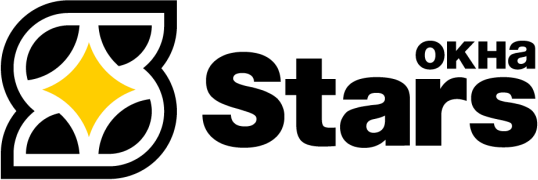 Центральный офис: г. Москва, Каширское ш., д. 13Б, оф. № 605Сервисная служба: +7 (495) 162 02 14 E-mail: service@oknastars.ruВаш Менеджер-Заказа:  	Договор   № ___    ___    __    ___   ____на  изготовление изделий.Общество с ограниченной ответственностью «ОКНА СТАРС», далее именуемое "Исполнитель", в лице Генерального директора Воронова   Александра   Владимировича,   действующего  на  основании   Устава или   	 	, действующего на основании доверенности № 	от «        » 	20 г., с одной стороны, и 	тел. 	/	, далее именуем "Заказчик", с другой стороны, совместно именуемые «Стороны», заключили настоящий договор (далее - Договор) о нижеследующем:Предмет договораВ соответствии и на условиях настоящего договора Исполнитель обязуется своими силами и средствами изготовить для Заказчика Изделия, указанные в Спецификации (Спецификациях), а Заказчик обязуется принять и оплатить выполненный Исполнителем результат работ.Конкретный состав и объем работ, в том числе цена работ, а также перечень материалов, используемых для изготовления Изделий, указаны в Спецификациях (Приложение № 1 к договору).Для целей настоящего договора под термином работы, в частности понимается – изготовление Изделий – оконных конструкций из ПВХ и/или алюминия, 	.Спецификации являются приложениями к настоящему договору и его неотъемлемыми частями (предоставляются Заказчику с полным комплектом документов на изготовленные Изделия).Доставка Изделия осуществляется по адресу:  	 	.Права и обязанности сторонЗаказчик обязан:Обеспечить свое присутствие или уполномоченного им лица для производства замеров оконных и/или дверных проемов в согласованные сторонами дату и время.Обеспечить свободный доступ к месту проведения замеров.Ознакомиться с листом замеров в Спецификации, при необходимости требовать внесения соответствующих изменений.С момента замера не предпринимать действия, способные повлечь за собой изменения размеров и (или) конфигурацию проемов, для которых будут производиться работы по изготовлению Изделий.Обеспечить свое присутствие или уполномоченного им лица в день доставки Изделий.Провести приемку Изделий по внешнему виду, комплектации, количеству и/или ассортименту и подписать Акт сдачи-приемки работ.При наличии претензий к качеству, комплектации, количеству и/или ассортименту Изделий указать их в Акте сдачи-приемки работ. В случае необоснованного отказа от подписания Акта сдачи-приемки работ, Изделия считаются принятыми фактически. Претензии в отношении недостатков, не указанных в Акте сдачи-приемки работ, исполнителем не рассматриваются.Своевременно произвести оплату изготовленных изделий в порядке и на условиях настоящего договора.Заказчик имеет право:Предоставить Исполнителю замеры, выполненные самостоятельно или третьими лицами по заданию Заказчика, при этом Исполнитель не несет ответственность за правильность и достоверность замеров.Расторгнуть настоящий договор по своей инициативе с возмещением всех затрат (фактически выполненных работ) Исполнителю на момент расторжения настоящего договора, но не менее 5000р.(ФИО и подпись Заказчика)Исполнитель обязан:Выполнить весь указанный в Спецификации перечень работ по изготовлению Изделий в соответствии с условиями настоящего договора.Непосредственно после окончания выполнения работ по изготовлению Изделий предоставить для подписания Заказчику акт сдачи- приемки выполненных работ.Осуществлять своими силами транспортировку (доставку) Изделий Заказчику, если такая доставка предусмотрена спецификацией.Качество работы и гарантийный срокКачество выполненной работы должно соответствовать Спецификации и стандартам, установленным компанией ООО «ОКНА СТАРС».Подписывая настоящий договор, Заказчик подтверждает, что ознакомлен со стандартами качества, в соответствии с которыми производятся работы.Гарантийный срок:На результат работы стороны установили гарантийный срок продолжительностью: 5 лет на готовую продукцию ПВХ и алюминиевые конструкции, 2 года – на Рольставни и гаражные ворота, 1 год - на Жалюзи.Гарантийный срок исчисляется с момента, когда по условиям Договора результат выполненной работы принят или должен быть принят Заказчиком, если иной момент не установлен законом.Гарантийный срок продлевается на период, в течение которого Заказчик не мог пользоваться результатом работы из-за обнаруженных в нем недостатков, при условии, что Исполнитель был письменно извещен Заказчиком об обнаружении недостатков в течение 10 рабочих дней.Исполнитель освобождается от гарантийных обязательств, если дефекты или неисправности Изделий явились следствием намеренных действий/бездействий Заказчика, включая самостоятельное устранение Заказчиком каких-либо дефектов и неисправностей, нарушения Заказчиком правил эксплуатации Изделия, указанные в паспорте Изделия. Паспорт изделия является приложением к настоящему договору  и неотъемлемой его частью.Гарантийные сроки не распространяются на нестандартную продукцию, изготовленную по требованию Заказчика, что фиксируется отдельным соглашением между Сторонами.Гарантийные сроки не распространяются на Изделия или комплектующие в случае, если нарушение нормальной работы, дефекты вызваны воздействием на них животными, птицами или насекомыми.Гарантия качества не распространяется на следующие детали (части) результата работы: москитные сетки, крепеж для москитных сеток, гребенки, ручки, детские замки, ручка-лепесток, заглушки для подоконников, декоративные накладки, если иное не предусмотрено законом.Гарантийные сроки не распространяются на случаи приобретения Заказчиком заведомо некондиционной продукции, что фиксируется отдельным соглашением между сторонами.Если в течение установленного в.п.3.3.1 гарантийного срока выявятся дефекты или недостатки, которые являются следствием ненадлежащего исполнения Исполнителем принятых на себя обязательств, стороны составляют рекламационный акт, в котором в обязательном порядке фиксируется дата обнаружения дефекта и срок его устранения. Исполнитель обязан устранить дефект своими силами и за свой счет в течение указанного в рекламационном акте срока. Срок устранения дефектов не может превышать 21 (двадцать один) календарный день с даты подписания сторонами рекламационного акта.Гарантийные обязательства (Гарантия качества) на Изделия исполняются Исполнителем в порядке и на условиях, указанных в Гарантийном талоне по эксплуатации (далее по тексту - Талон); Талон является неотъемлемой частью Договора и передается Заказчику совместно с Изделиями по Накладной. Исполнение Заказчиком требований и рекомендаций, изложенных в Талоне, является обязательным условием для осуществления Исполнителем Гарантийных обязательств.Условия и порядок предоставления Гарантии качества Изделий могут быть изменены Сторонами дополнительными соглашениями (Дополнениями) к Договору и/или Приложениями к нему. Приоритет перед Талоном имеют условия Договора, Приложений и Дополнений к нему.В случае самостоятельного и/или с привлечением третьих лиц осуществления Заказчиком работ по монтажу Изделий, Исполнитель освобождается от выполнения гарантийных обязательств на Изделия, в части не установленной Талоном.В случае, когда Исполнитель производит работы по установке оконных конструкций в домах деревянного типа, где установка обсады производилась сторонней компанией, или Заказчиком самостоятельно, Исполнитель освобождается от выполнения гарантийных обязательств на Изделия.Цена работы и порядок оплатыЦена работ по Договору определяется в соответствии со Спецификацией и составляет:  	( 	) рублей 	коп. Расчеты по настоящему Договоруосуществляются путем перечисления денежных средств на расчетный счет, либо путем внесения денежных средств в кассу Исполнител я в следующем порядке (нужное отметить «V»):в   размере   100%   предоплаты   в  размере    	рублей уплачиваются Заказчиком в день подписания Договора.Первый взнос в размере 		рублей уплачивается Заказчиком 	Второй  взнос  в  размере 		рублей уплачивается Заказчиком 	Третий  взнос в размере 		рублей уплачиваются Заказчиком 	Оплата производится в рублях и является твердой.Обязательство Заказчика по оплате считается исполненным в момент зачисления денежных средств на расчетный счет банка Исполнителя или внесения Заказчиком денежных средств в кассу Исполнителя.Сроки и условия выполнения работыРаботы выполняются по технологии компании ООО «ОКНА СТАРС» и должны соответствовать Спецификации.Заказчик предупрежден о необходимости установки замков безопасности в соответствии с требованиями п.5.1.8 ГОСТ 23166-99, а именно: «Изделия должны быть безопасными в эксплуатации и обслуживании. Для обеспечения безопасности, в целях предотвращения травматизма и возможности выпадения детей из окон в детских, дошкольных и школьных учреждениях, а также в жилых домах оконные блоки должны быть укомплектованы замками безопасности, установленными в нижний брусок створки со стороны ручки и обеспечивающими блокировку поворотного (распашного) открывания створки, но позволяющими функционирование откидного положения, либо использования параллельно-выдвижного открывания створок. От установки замков безопасности Заказчик отказывается.(ФИО и подпись Заказчика)Подписывая настоящий Договор, Заказчик подтверждает, что бесплатно ознакомлен с технологиями и достижениями в области изготовления и использования Изделий, квалифицированно проинформирован о вариантах остекления, их технических характеристиках, а также ему продемонстрировали образцы Изделий, расположенных в офисе/выставочно-консультационном центре Исполнителя. Заказчик подтверждает, что полученная информация является достаточной, и он принимает решение о поручении Исполнителю изготовление Изделия.Настоящим Заказчик подтверждает, что самостоятельно выбрал цветовую гамму Изделия, а также то, что Спецификация составлена верно и соответствует его требованиям.При принятии Заказчиком положительного решения Стороны подписывают настоящий Договор. Исполнитель в согласованные с Заказчиком дату и время выезжает к последнему для осмотра места установки Изделия и проведения замеров в соответствии с требованиями Заказчика. В случае если требования Заказчика и конструктивные особенности места остекления не позволяют в последующем произвести монтаж в соответствии со стандартами компании, Исполнитель уведомляет об этом Заказчика. Заказчик вправе настоять на конкретных технических особенностях.По результатам проведения замеров, но в соответствии с требованиями Заказчика оформляется Спецификация Изделия (Приложение№1), которая является неотъемлемой частью настоящего Договора. Подписывая Спецификацию, Заказчик подтверждает свои требования к Изделию.Заказчик имеет право самостоятельно произвести замер и предоставить размеры Изделий. При этом Исполнитель освобождается от ответственности за предоставленные Заказчиком размеры Изделий.Заказчик предоставил размеры самостоятельно 	( 	)(Подпись/Расшифровка)Исполнитель обязан приступить к выполнению работ по Договору в течение 2 (двух) рабочих дней с момента уплаты Заказчиком 100% предоплаты, предусмотренной п 4.1 настоящего договора.Изготовление и доставка предусмотренных Спецификацией Изделий осуществляется не позднее 30 (Тридцати) рабочих дней с момента начала выполнения работ, установленного в п. 5.8 настоящего договора. О готовности Изделий и дате их доставки Исполнитель уведомляет Заказчика одним из следующих способов:по телефону;СМС уведомлением;по электронной почте.Подписывая настоящий Договор, Заказчик подтверждает, что дает согласие на получение входящих звонков, отправку ему СМС- уведомлений и сообщений по электронной почте от Исполнителя.Доставка Изделий осуществляется в течение всего дня, согласованного с Заказчиком, в период времени с 10час.00мин. до 24час.00мин. В случае, если Заказчик не обеспечит приемку доставленных Изделий, материалов, оборудования в предварительно согласованные сторонами и установленные настоящим абзацем сроки, повторная доставка Изделий будет согласована дополнительно и осуществлена за дополнительную плату.Исполнитель обязуется предоставить все материалы и оборудование, необходимые для выполнения работы.Заказчик осведомлен о том, что ПВХ окна, подоконники и откосы могут иметь разный оттенок белого.Заказчик не вправе отказаться от Изделия надлежащего качества так как Изделие имеет индивидуально-определенные свойства (обладает конкретными, только ему присущими характеристиками) и может быть использовано исключительно Заказчиком и изготовлено по его индивидуальному заказу.При неисполнении Заказчиком обязанности по оказанию содействия, Исполнитель вправе требовать возмещения причиненных убытков (включая дополнительные издержки), вызванные простоем, либо перенесением сроков исполнения работы, либо увеличением указанной в Договоре цены работы.В случаях, если исполнение работы по Договору стало невозможным вследствие действий/бездействий или упущений Заказчика, Исполнитель сохраняет право на получение оплаты согласно указанной в Договоре цене с учетом фактически выполненной работы.При доставке Изделий Заказчик или другое, уполномоченное им лицо, обязаны принять, осуществить проверку по качеству и количеству в соответствии со Спецификацией.Передача Изделий осуществляется лично Заказчику или указанному ниже лицу:Гр.		 (ФИО представителя Заказчика, вписывается собственноручно Заказчиком)Заказчик дает свое согласие, что если в день доставки Заказчик или вышеуказанное лицо отсутствует, то обязанность по передаче Исполнителем Изделий третьим лицам, находящимся по адресу доставки, указанному в п.1.4 настоящего Договора, является надлежаще исполненной. При этом претензии от Заказчика по качеству и комплектности Изделий не принимаются:(ФИО и подпись Заказчика)В случае отсрочки получения Изделий по вине Заказчика, Исполнитель вправе потребовать, а Заказчик обязуется оплатить складские услуги в сумме 0.5% от стоимости Изделий, за каждый день хранения, начиная со второго дня от даты готовности Изделий к доставке. В случае, если Изделия остаются невостребованными Заказчиком в течение 2 (двух) месяцев с момента, когда Изделия должны быть доставлены Исполнителем на объект Заказчика, Исполнитель имеет право утилизировать Изделия и потребовать от Заказчика возмещение расходов Исполнителя, связанных с утилизацией и хранением.Контроль за выполнением работы:Заказчик вправе в любое время проверять ход и качество выполняемой Исполнителем работы, не вмешиваясь в его деятельность. Данный контроль Заказчик вправе осуществлять в следующей форме:- устно, посредством запроса информации у диспетчерской службы Исполнителя в течение рабочего дня;Исполнитель обязан отвечать на письменные запросы Заказчика о предоставлении сведений и документов в течение десяти дней после получения запросов.Риск случайной гибели или случайного повреждения материалов, оборудования  и  иного  предоставленного  Исполнителем имущества несет Заказчик.Исполнитель вправе привлечь третьих лиц для исполнения своих обязательств по Договору.Приемка выполненной работыЗаказчик или уполномоченное им лицо обязаны с участием Исполнителя осмотреть и принять выполненную работу (ее результат), а при обнаружении отступлений от Договора, ухудшающих результат работы, или иных недостатков в работе немедленно заявить об этом Исполнителю.При отказе либо уклонении Заказчика от подписания каких-либо документов, предусмотренных настоящим Договором, Исполнитель имеет право составить односторонний Акт с указанием причин отсутствия подписей Заказчика (отказ последнего от подписи).Если на дату завершения Работ, акт сдачи-приемки выполненных работ не был подписан Заказчиком по независящим от Исполнителя причинам, и в течение 3(трех) рабочих дней от Заказчика не поступило письменной Претензии о надлежащем качестве производства Работ, то Акт считается подписанным, а обязательства Исполнителя по Договору выполненными в полном объеме.Ответственность сторонУплата неустойки Заказчиком:В случае просрочки внесения любого из платежей, указанных в п. 4.1 настоящего Договора, Исполнитель вправе потребовать уплаты Заказчиком пени в размере 3% суммы задолженности за каждый день просрочки.В случае уклонения от приемки выполненной работы Исполнитель вправе потребовать уплаты Заказчиком штрафа в размере 3000р.Исполнитель вправе потребовать взыскания с Заказчика убытков только в части, не покрытой неустойкой.В случае отсутствия Заказчика по указанному в п. 1.4 адресу доставки в течение одного часа с момента прибытия Исполнителя или если адрес был указан неверно, при условии, что Исполнитель не был заранее, т.е. за пять дней до дня доставки, предупрежден Заказчиком, последующая доставка производится за отдельную плату. Следующий срок доставки и стоимость определяется Дополнительным соглашением.В случае превышения сроков изготовления или доставки Изделия по вине Исполнителя более чем на 10 рабочих дней, Заказчик вправе требовать уплаты пени в размере 0,1% от оплаченной суммы договора за каждый день просрочки, но не более 10% от стоимости Договора.Исполнитель не несет ответственности перед государственными органами за нарушение внешнего фасада здания, связанное с изменением Заказчиком конфигурации, цвета окон, отделки фасада и пр. Согласование с государственными органами проводит Заказчик.Расторжение договораЛюбые изменения и дополнения к настоящему Договору имеют силу только в том случае, если они оформлены в письменной форме и подписаны обеими сторонами.Заказчик имеет право изменить требования к Изделию, оговоренные в спецификации не позднее 12-00 часов следующего дня от даты подписания настоящего Договора, путем составления и подписания Дополнительного соглашения к данному Договору. В случае увеличения стоимости Изделия по Договору, вследствие внесенных изменений, Заказчик обязан в течение 3 (трех) дней произвести доплату до новой суммы стоимости Договора. В противном случае изделие будет изготовлено исходя из первоначального утвержденного Приложения № 1.Исполнитель имеет право в течение 10(десяти) рабочих дней после заключения Договора вернуть Заказчику всю уплаченную сумму и отказаться от выполнения настоящего Договора в случае возникновения обстоятельств, препятствующих выполнению Исполнителем своих обязательств.Заказчик вправе в одностороннем порядке отказаться от исполнения Договора в соответствии с п.2.2.2 Настоящего Договора.Исполнитель вправе потребовать расторжения договора и взыскания с Заказчика стоимости фактически выполненных работ по настоящему Договору в случае нарушения Заказчиком срока оплаты работы (внесения платежей) более чем на пять дней или более 1 раза в период действия Договора. Указанные нарушения признаются сторонами существенными (п. 2 ст. 450 ГК РФ).Разрешение споровСтороны договорились о том, что досудебный (претензионный) порядок разрешения споров является обязательным.До предъявления иска, вытекающего из Договора, сторона, которая считает, что ее права нарушены (далее - заинтересованная сторона), обязана направить другой стороне письменную претензию.Претензия должна содержать требования заинтересованной стороны и их обоснование с указанием нарушенных другой стороной норм законодательства и (или) условий Договора. К претензии необходимо приложить копии документов, подтверждающих изложенные в ней обстоятельства.Сторона, которая получила претензию, обязана ее рассмотреть и направить письменный мотивированный ответ другой стороне в течение 30 дней с момента получения претензии.Заинтересованная сторона вправе передать спор на рассмотрение суда по истечении 30 дней со дня направления претензии.Все споры передаются на рассмотрение в суд, в соответствии с правилами подсудности, установленными законом.Обстоятельства непреодолимой силыСтороны освобождаются от ответственности за частичное или полное неисполнение своих обязательств по настоящему Договору обусловленное обстоятельствами, возникшими помимо воли и желания Сторон, которые нельзя было предвидеть или предотвратить.При наличии договоренности Сторон срок исполнения обязательств отодвигается соразмерно времени, в течение которого будут действовать такие обстоятельства и их последствия.Заключительные положенияВсе Приложения к настоящему Договору являются его неотъемлемой частью. Приложение №1 – Спецификация.Приложение №2- Паспорт Изделия, Гарантийный талон.Договор вступает в силу и становится обязательным для сторон с момента его заключения.Договор составлен в двух (2) экземплярах, по одному (1) для каждой из сторон.Адреса и реквизиты сторонг. Москва« 	» 	20 	г.Исполнитель ООО «ОКНА СТАРС»Заказчик115230, г. Москва, Каширское ш., д. 13Б, в помещении №1 комната № 28Телефон: 8 495 162 02 14ОГРН 113 774 699 1095ИНН 7725807299КПП 772401001Р/с 407 028 104 9400 000 0400 в Банк «ГПБ» (АО)К/с 301 018 102 000 000 00 823БИК 044525823E-mail: info@oknastars.ru, service@oknastars.ruОт имени Исполнителя: 	(должность) 	/ 	(подпись, инициалы)Гражданин 				, дата рождения 	г., место рождения 	, паспорт 		, выдан  			 		 , дата выдачи 	г., код подразделения 	. Адрес регистрации по месту жительства 	  	. Адрес фактического проживания 		 	. E-mail: 		Телефон: 	/  	 	/ 	(подпись, инициалы)